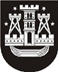 KLAIPĖDOS MIESTO SAVIVALDYBĖS TARYBASPRENDIMASDĖL TURTO PERĖMIMO KLAIPĖDOS MIESTO SAVIVALDYBĖS NUOSAVYBĖN 2014 m. birželio 27 d. Nr. T2-130KlaipėdaVadovaudamasi Lietuvos Respublikos vietos savivaldos įstatymo 48 straipsnio 1 dalimi ir Lietuvos Respublikos valstybės ir savivaldybių turto valdymo, naudojimo ir disponavimo juo įstatymo 6 straipsnio 5 punktu, Klaipėdos miesto savivaldybės taryba nusprendžia:1. Perimti neatlygintinai iš UAB „Bilukas“ Klaipėdos miesto savivaldybės nuosavybėn lauko apšvietimo tinklus Panevėžio g. 25B ir Panevėžio g. 25E, Klaipėdoje (14 vienetų atramų su šviestuvais).2. Pritarti 1 punkte nurodyto turto Dovanojimo sutarties projektui (pridedama).3. Įgalioti Klaipėdos miesto savivaldybės administracijos direktorių pasirašyti 1 punkte nurodyto turto Dovanojimo sutartį.Šis sprendimas gali būti skundžiamas Lietuvos Respublikos administracinių bylų teisenos įstatymo nustatyta tvarka Klaipėdos apygardos administraciniam teismui.Savivaldybės meras Vytautas Grubliauskas